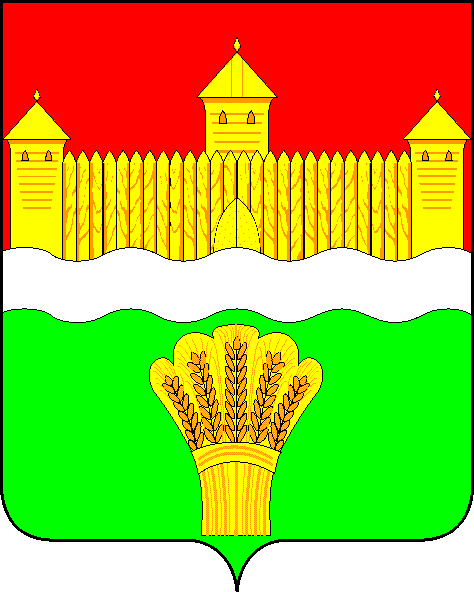 КЕМЕРОВСКАЯ ОБЛАСТЬ - КУЗБАСССОВЕТ НАРОДНЫХ ДЕПУТАТОВКЕМЕРОВСКОГО МУНИЦИПАЛЬНОГО ОКРУГАПЕРВОГО СОЗЫВАСЕССИЯ № 42РЕШЕНИЕот «30» июня 2022 г. № 639г. КемеровоО внесении изменений в решение Совета народных депутатов Кемеровского муниципального округа от 27.02.2020 № 80 «Об утверждении Примерного положения об оплате труда работников муниципальных учреждений культуры и муниципальных образовательных организаций культуры и искусств Кемеровского муниципального округа, созданных в форме учреждений»В соответствии с Федеральным законом от 06.10.2003 № 131-ФЗ «Об общих принципах организации местного самоуправления в Российской Федерации», постановлением Коллегии Администрации Кемеровской области от 29.03.2011 № 125 «Об оплате труда работников государственных учреждений культуры, искусства, кино и государственных образовательных организаций культуры и искусств Кемеровской области, созданных в форме учреждений», постановлением правительства Кемеровской области-Кузбасса от 17.06.2022 № 378 «Об увеличении фондов оплаты труда работников государственных учреждений Кемеровской области – Кузбасса», руководствуясь частью 1 статьи 71 Устава Кемеровского муниципального округа, Совет народных депутатов Кемеровского муниципального округаРЕШИЛ:	1. 	Внести изменения в решение Совета народных депутатов Кемеровского муниципального округа от 27.02.2020 № 80 «Об утверждении Примерного положения об оплате труда работников муниципальных учреждений культуры и муниципальных образовательных организаций культуры и искусств Кемеровского муниципального округа, созданных в форме учреждений», изложив приложения 1-7 к Примерному положению об оплате труда работников муниципальных учреждений культуры и муниципальных образовательных организаций культуры и искусств Кемеровского муниципального округа, созданных в форме учреждений в редакции согласно приложению к настоящему решению.	2. 	Признать утратившим силу решение Совета народных депутатов Кемеровского муниципального округа от 23.12.2021 № 522 «О внесении изменений в решение Совета народных депутатов Кемеровского муниципального округа от 27.02.2020 № 80 «Об утверждении Примерного положения об оплате труда работников муниципальных учреждений культуры и муниципальных образовательных организаций культуры и искусств Кемеровского муниципального округа, созданных в форме учреждений».3. Опубликовать настоящее решение в газете «Заря», официальном сетевом издании «Электронный бюллетень администрации Кемеровского муниципального округа» и на официальном сайте Совета народных депутатов Кемеровского муниципального округа в информационно-телекоммуникационной сети «Интернет».	4. Контроль за исполнением настоящего решения возложить на Бушмину З.П. - председателя комитета по социальным вопросам.	5. Решение вступает в силу со дня его официального опубликования и распространяет свое действие на правоотношения, возникшие с 01.06.2022.Председатель Совета народных депутатовКемеровского муниципального округа                                          В.В. ХарлановичГлава округа                                                                                       М.В. КоляденкоПРИЛОЖЕНИЕк решению Совета народных депутатовКемеровского муниципального округаот «30» июня 2022 г. № 639ПРИЛОЖЕНИЕ 1к Примерному положениюоб оплате труда работниковмуниципальных  учреждений культуры и муниципальных образовательныхорганизаций культуры и искусствКемеровского муниципального округа,созданных в форме учрежденийПрофессиональные квалификационные группыдолжностей руководителей, специалистов и служащих в сфере культуры, искусства и кинематографии Кемеровского муниципального округаПРИЛОЖЕНИЕ 2к Примерному положениюоб оплате труда работниковмуниципальных учреждений культуры и муниципальных образовательныхорганизаций культуры и искусствКемеровского муниципального округа,созданных в форме учрежденийПрофессиональные квалификационные группыобщеотраслевых должностей руководителей,специалистов и служащихПримечание: за исключением случаев, когда должность с наименованием «главный» является составной частью должности руководителя или заместителя руководителя организации либо исполнение функций по должности специалиста с наименованием «главный» возлагается на руководителя или заместителя руководителя организации.ПРИЛОЖЕНИЕ 3к Примерному положениюоб оплате труда работниковмуниципальных учреждений культурыи муниципальных образовательныхорганизаций культуры и искусствКемеровского муниципального округа,созданных в форме учрежденийПрофессиональная квалификационная группадолжностей педагогических работников муниципальныхобразовательных организаций культуры и искусств Кемеровского муниципального округа, созданных в форме учрежденийПРИЛОЖЕНИЕ 4к Примерному положениюоб оплате труда работниковмуниципальных учреждений культурыи муниципальных образовательныхорганизаций культуры и искусствКемеровского муниципального округа,созданных в форме учрежденийПрофессиональная квалификационная группадолжностей руководителей структурных подразделениймуниципальных образовательных организаций культуры иискусств Кемеровского муниципального округа,созданных в форме учрежденийПРИЛОЖЕНИЕ  5к Примерному положениюоб оплате труда работниковмуниципальных учреждений культурыи муниципальных образовательныхорганизаций культуры и искусствКемеровского муниципального округа,созданных в форме учрежденийПрофессиональная квалификационная группадолжностей работников учебно-вспомогательного персоналапервого уровня муниципальных образовательных организацийкультуры и искусств Кемеровского муниципального округа, созданных в форме учрежденийПРИЛОЖЕНИЕ  6к Примерному положениюоб оплате труда работниковмуниципальных учреждений культурыи муниципальных образовательныхорганизаций культуры и искусствКемеровского муниципального округа,созданных в форме учрежденийПрофессиональные квалификационные группыпрофессий рабочих в сфере культуры, искусства и кинематографии Кемеровского муниципального округаПРИЛОЖЕНИЕ  7к Примерному положениюоб оплате труда работниковмуниципальных учреждений культурыи муниципальных образовательныхорганизаций культуры и искусствКемеровского муниципального округа,созданных в форме учрежденийПрофессиональные квалификационные группы общеотраслевых профессий рабочих№ п/пНаименование должностейОклад по профессиональной квалифи-кационной группе, руб.Повышаю-щий коэф-фициентОклад, должностной оклад (ставка)руб.12345Профессиональная квалификационная группа первого уровняПрофессиональная квалификационная группа первого уровня3416Первый квалификационный уровеньПервый квалификационный уровень1Заведующий билетными кассами1среднее профессиональное образование и стаж работы по профилю деятельности не менее 3 лет или среднее общее образование и стаж работы по профилю деятельности не менее 5 лет1,54252682Заведующий фильмобазой1,54252683Суфлер3в других театрах и художественных коллективах;1,39047493в театрах оперы и балета, в театрах музыкальной комедии, в музыкально-драматических, драматических театрах, театрах юного зрителя, в театрах кукол1,6965795Второй квалификационный уровеньВторой квалификационный уровень1Аккомпаниатор1аккомпаниатор II категории - среднее профессиональное образование без предъявления требований к стажу работы;1,54252681аккомпаниатор I категории - высшее профессиональное образование без предъявления требований к стажу работы или среднее профессиональное образование и стаж работы по профилю деятельности не менее 3 лет1,86963862Ассистенты режиссера, дирижера, балетмейстера, хормейстера, звукооформителя, художественного руководителя2высшее профессиональное образование без предъявления требований к стажу работы или среднее профессиональное образование и стаж работы в должности артиста не менее 3 лет;1,69657952высшее профессиональное образование и стаж работы по профилю не менее 3 лет или среднее профессиональное образование и стаж работы в должности артиста или ассистента, помощника режиссера, дирижера, балетмейстера, хормейстера, звукооформителя, художественного руководителя не менее 5 лет2,05370153Заведующий костюмерной3среднее профессиональное образование и стаж работы по профилю деятельности не менее 3 лет или начальное профессиональное образование и стаж работы по профилю деятельности не менее 5 лет1,86963864Корректор1,86963865Культорганизатор5культорганизатор II категории - высшее профессиональное образование без предъявления требований к стажу работы или среднее профессиональное образование и стаж работы по профилю деятельности не менее 3 лет;1,54252685культорганизатор I категории - высшее профессиональное образование и стаж работы по профилю деятельности не менее 1 года или среднее профессиональное образование и стаж работы по профилю деятельности не менее 5 лет1,86963866Организатор экскурсий6среднее профессиональное образование или среднее (полное) общее образование и индивидуальная подготовка без предъявления требований к стажу работы;1,54252686высшее профессиональное образование без предъявления требований к стажу работы или среднее профессиональное образование и стаж работы по профилю деятельности не менее 3 лет1,86963867Репетитор (всех специальностей) по технике речи, репетитор (всех специальностей) по сценическому искусству7без предъявления требований к стажу работы;1,54252687стаж работы по профилю не менее 3 лет1,86963868Помощник режиссера, балетмейстера, дирижера, звукооформителя, кинорежиссера, хормейстера, художественного руководителя8высшее профессиональное образование без предъявления требований к стажу работы или среднее профессиональное образование и стаж работы в должности артиста не менее 3 лет;1,69657958высшее профессиональное образование и стаж работы по профилю не менее 3 лет или среднее профессиональное образование и стаж работы в должности артиста или ассистента, помощника режиссера, балетмейстера, дирижера, звукооформителя, кинорежиссера, хормейстера, художественного руководителя не менее 5 лет2,05370159Руководитель кружка9руководитель кружка - среднее профессиональное образование без предъявления требований к стажу работы;1,54252689руководитель кружка II категории - высшее профессиональное образование без предъявления требований к стажу работы или среднее профессиональное образование и стаж работы в культурно-просветительных учреждениях и организациях не менее 3 лет;1,69657959руководитель кружка I категории- высшее профессиональное образование и стаж работы по профилю деятельности не менее 3 лет1,869638610Контролер билетный1,390474911Старший контролер1,390474912Смотритель, музейный смотритель12среднее профессиональное образование без предъявления требований к стажу работы или среднее (полное) общее образование и стаж работы в музеях не менее 2 лет1,3904749Профессиональная квалификационная группа второго уровняПрофессиональная квалификационная группа второго уровня3528Первый квалификационный уровеньПервый квалификационный уровень1Аккомпаниатор-концертмейстер1аккомпаниатор-концертмейстер II категории - высшее профессиональное образование без предъявления требований к стажу работы или среднее профессиональное образование и стаж работы по профилю не менее 3 лет;1,64357961аккомпаниатор-концертмейстер I категории - высшее профессиональное образование и стаж работы по профилю не менее 5 лет;2,18677121аккомпаниатор-концертмейстер высшей категории - высшее профессиональное образование и стаж работы по профилю не менее 10 лет;2,8183,0389941107171аккомпаниатор-концертмейстер ведущий мастер сцены - высшее профессиональное образование и стаж работы по профилю не менее 10 лет2,8183,0389941107172Артист вспомогательного состава1,49352673Лектор (экскурсовод)3лектор (экскурсовод) - высшее профессиональное образование без предъявления требований к стажу работы или среднее профессиональное образование и стаж лекционной (экскурсионной) работы не менее 3 лет;1,64357963лектор (экскурсовод) II категории - высшее профессиональное образование и стаж лекционной (экскурсионной) работы не менее 3 лет или среднее профессиональное образование и стаж лекционной (экскурсионной) работы не менее 5 лет;1,81063863лектор (экскурсовод) I категории - высшее профессиональное образование и стаж лекционной (экскурсионной) работы не менее 5 лет;2,18677123лектор (экскурсовод) I категории - высшее профессиональное образование и стаж лекционной (экскурсионной) работы не менее 7 лет2,39984634Редактор библиотеки, клубного учреждения, музея, научно-методического центра народного творчества, дома народного творчества, центра народной культуры (культуры и досуга) и других аналогичных учреждений и организаций4редактор - высшее профессиональное образование без предъявления требований к стажу работы или среднее профессиональное образование и стаж работы в культурно-просветительных учреждениях и организациях не менее 2 лет;1,64357964редактор II категории - высшее профессиональное образование и стаж работы в должности редактора не менее 3 лет или среднее профессиональное образование и стаж работы в культурно-просветительных учреждениях и организациях не менее 3 лет;1,81063864редактор I категории - высшее профессиональное образование и стаж работы в должности редактора II категории не менее 3 лет2,1867712Второй квалификационный уровеньВторой квалификационный уровень1Артисты - концертные исполнители (всех жанров), кроме артистов - концертных исполнителей вспомогательного состава1артисты - концертные исполнители II категории - высшее профессиональное образование без предъявления требований к стажу работы или среднее профессиональное образование и стаж работы по профилю не менее 3 лет;1,98870171артисты - концертные исполнители I категории - высшее профессиональное образование и стаж работы по профилю не менее 3 лет или среднее профессиональное образование и стаж работы по профилю не менее 5 лет;2,59991691артисты - концертные исполнители высшей категории - высшее профессиональное образование и стаж работы по профилю не менее 5 лет или среднее профессиональное образование и стаж работы по профилю не менее 10 лет;3,038107171артисты - концертные исполнители ведущие мастера сцены - высшее профессиональное образование и стаж работы по профилю не менее 5 лет или среднее профессиональное образование и стаж работы по профилю не менее 10 лет3,289116032Артист оркестра ансамблей песни и танца; артист эстрадного оркестра (ансамбля) - все артисты оркестра, кроме отнесенных к 3, 4 квалификационным уровням2артист II категории в эстрадном оркестре (ансамбле) - высшее музыкальное или среднее музыкальное образование без предъявления требований к стажу работы;1,64357962артист I категории в эстрадном оркестре (ансамбле) - высшее музыкальное образование и стаж работы в оркестре (ансамбле) не менее 3 лет или среднее музыкальное образование и стаж работы в оркестре (ансамбле) не менее 5 лет; артист II категории в ансамбле песни и танца - высшее музыкальное или среднее музыкальное образование без предъявления требований к стажу работы;1,9881,988701470142артист I категории в ансамбле песни и танца - высшее музыкальное образование и стаж работы в оркестре (ансамбле) не менее 3 лет или среднее музыкальное образование и стаж работы в оркестре (ансамбле) не менее 5 лет2,39984633Администратор - кроме администраторов, отнесенных к 3 квалификационному уровню3в других театрах, художественных коллективах и культурно-просветительных учреждениях;1,81063863в театрах оперы и балета, в театрах музыкальной комедии (оперетты), в музыкально-драматических, драматических театрах, театрах юного зрителя, театрах кукол, филармониях, музыкальных и танцевальных коллективах, концертных организациях, концертных залах, цирках и крупнейших культурно-просветительных учреждениях2,18677124Администратор цифрового показа –кроме администраторов цифрового показа, отнесенных к 3 квалификационному уровню в учреждениях, осуществляющих кинообслуживание и кинопоказ1,81063865Библиотекарь5библиотекарь - среднее профессиональное образование без предъявления требований к стажу работы или среднее (полное) общее образование и курсовая подготовка;1,64357965библиотекарь II категории - высшее профессиональное образование без предъявления требований к стажу работы или среднее профессиональное образование и стаж работы в должности библиотекаря не менее 3 лет;1,81063865библиотекарь I категории - высшее профессиональное образование и стаж работы в должности библиотекаря II категории не менее 3 лет2,18677126Библиограф6библиограф - среднее профессиональное образование без предъявления требований к стажу работы или среднее (полное) общее образование и курсовая подготовка;1,64357966библиограф II категории - высшее профессиональное образование без предъявления требований к стажу работы или среднее профессиональное образование и стаж работы в должности библиотекаря, библиографа не менее 3 лет;1,81063866библиограф I категории - высшее профессиональное образование и стаж работы в должности библиографа II категории не менее 3 лет2,18677127Методист библиотеки, клубного учреждения, музея, научно-методического центра народного творчества, дома народного творчества, центра народной культуры (культуры и досуга), кино и других аналогичных учреждений и организаций7методист - высшее профессиональное образование без предъявления требований к стажу работы или среднее профессиональное образование и стаж работы в культурно-просветительных учреждениях и организациях не менее 3 лет;1,64357967методист II категории - высшее профессиональное образование и стаж работы в культурно-просветительных учреждениях и организациях не менее 3 лет или среднее профессиональное образование и стаж работы в культурно-просветительных учреждениях и организациях не менее 5 лет;1,81063867методист I категории - высшее профессиональное образование и стаж работы в должности методиста II категории не менее 3 лет2,18677128Репетитор по вокалу, репетитор по балету8высшее профессиональное образование без предъявления требований к стажу работы или среднее профессиональное образование и стаж работы по профилю не менее 3 лет;1,89966998высшее профессиональное образование и стаж работы по профилю не менее 3 лет2,29280859Редактор по репертуару9редактор - высшее профессиональное образование без предъявления требований к стажу работы или среднее профессиональное образование и стаж работы в культурно-просветительных учреждениях и организациях не менее 2 лет;1,64357969редактор II категории - высшее профессиональное образование и стаж работы в должности редактора не менее 3 лет или среднее профессиональное образование и стаж работы в культурно-просветительных учреждениях и организациях не менее 3 лет;1,81063869редактор I категории - высшее профессиональное образование и стаж работы в должности редактора II категории не менее 3 лет2,1867712Третий квалификационный уровеньТретий квалификационный уровень1Артист оркестра ансамблей песни и танца1артист высшей категории в эстрадном оркестре (ансамбле) - высшее музыкальное образование и стаж работы в оркестре (ансамбле) не менее 5 лет или среднее музыкальное образование и стаж работы в оркестре (ансамбле) не менее 7 лет;2,59991691артист оркестра ансамбля песни и танца высшей категории в ансамбле песни и танца - высшее музыкальное образование и стаж работы в оркестре (ансамбле) не менее 5 лет или среднее музыкальное образование и стаж работы в оркестре (ансамбле) не менее 7 лет2,81899412Администратор (старший администратор) - в театрах оперы и балета, в театрах музыкальной комедии (оперетты), в музыкально-драматических, драматических театрах, театрах юного зрителя, театрах кукол, цирках2администратор при выполнении им должностных обязанностей старшего администратора:2в других театрах и художественных коллективах;2,39984632в театрах оперы и балета, в театрах музыкальной комедии (оперетты), музыкально-драматических, драматических театрах, театрах юного зрителя, театрах кукол, филармониях, концертных организациях, в самостоятельных музыкальных и танцевальных коллективах, концертных залах, в цирках2,928103293Администратор цифрового показа (старший администратор цифрового показа) в учреждениях, осуществляющих кинообслуживание и кинопоказ2,39984634Артист балета4артист балета II категории в театрах музыкальной комедии (оперетты), музыкально-драматических театрах, цирках- среднее профессиональное образование без предъявления требований к стажу работы или среднее (полное) общее образование и участие в самодеятельных коллективах не менее 5 лет;1,81063864артист балета II категории в театрах оперы и балета - среднее профессиональное образование без предъявления требований к стажу работы или среднее (полное) общее образование и участие в самодеятельных коллективах не менее 5 лет;1,98870144артист балета I категории в театрах музыкальной комедии (оперетты), музыкально-драматических театрах, цирках- высшее профессиональное образование без предъявления требований к стажу работы или среднее профессиональное образование и стаж работы в театре не менее 2 лет;2,1867712артист балета I категории в театрах оперы и балета - высшее профессиональное образование без предъявления требований к стажу работы или среднее профессиональное образование и стаж работы в театре не менее 2 лет;2,3998463артист балета высшей категории в театрах музыкальной комедии (оперетты), музыкально-драматических театрах - высшее профессиональное образование и стаж работы в театре не менее 2 лет или среднее профессиональное образование и стаж работы в театре не менее 5 лет;2,5999169артист балета высшей категории в театрах оперы и балета - высшее профессиональное образование и стаж работы в театре не менее 2 лет или среднее профессиональное образование и стаж работы в театре не менее 5 лет;2,8189941артист балета - ведущий мастер сцены в театрах оперы и балета- среднее профессиональное образование и стаж работы в театре не менее 5 лет;3,03810717артист балета - ведущий мастер сцены в театрах оперы и балета - высшее профессиональное образование и стаж работы в театре не менее 2 лет3,289116035Артист-вокалист (солист)5артист-вокалист (солист) II категории - высшее музыкальное образование без предъявления требований к стажу работы или среднее музыкальное образование и опыт участия в самодеятельных коллективах не менее 5 лет;1,98870145артист-вокалист (солист) I категории - высшее музыкальное образование и стаж работы в театре не менее 2 лет или среднее музыкальное образование и стаж работы в театре не менее 5 лет;2,39984635артист-вокалист (солист) высшей категории - высшее музыкальное образование и стаж работы в театре не менее 3 лет;2,81899415артист-вокалист (солист) ведущий мастер сцены - высшее музыкальное образование и стаж работы в театре не менее 3 лет3,289116036Артист симфонического, камерного, эстрадно-симфонического, духового оркестров, оркестра народных инструментов, кроме отнесенных к четвертому квалификационному уровню6артист оркестра II категории симфонического, камерного, эстрадно-симфонического, духового оркестра, оркестра народных инструментов - высшее музыкальное или среднее музыкальное образование без предъявления требований к стажу работы;2,18677126артист оркестра I категории симфонического, камерного, эстрадно-симфонического, духового оркестра, оркестра народных инструментов - высшее музыкальное образование и стаж работы в оркестре не менее 3 лет или среднее музыкальное образование и стаж работы в оркестре не менее 5 лет2,81899417Ведущий библиотекарь7высшее профессиональное образование и стаж работы в должности библиотекаря I категории не менее 3 лет2,39084328Ведущий библиограф8высшее профессиональное образование и стаж работы в должности библиографа I категории не менее 3 лет2,39084329Консультант в области развития цифровой грамотности (цифровой куратор)среднее профессиональное образование и дополнительное профессиональное образование или высшее профессиональное образование и дополнительное профессиональное образование2,399846310Дизайнер, дизайнер по рекламе10высшее художественное образование без предъявления требований к стажу работы или среднее профессиональное образование и стаж работы по профилю не менее 5 лет;2,186771210высшее художественное образование и стаж работы по профилю не менее 3 лет;2,399846310высшее художественное образование и стаж работы по профилю не менее 5 лет3,0381071710Концертмейстер по классу вокала (балета)10стаж работы по профилю не менее 3 лет;2,399846310стаж работы по профилю не менее 5 лет2,818994111Редактор (музыкальный редактор)2,186771212Фотограф12высшее художественное образование без предъявления требований к стажу работы или среднее профессиональное образование и стаж работы по профилю деятельности не менее 5 лет;2,186771212высшее художественное образование и стаж работы по профилю деятельности не менее 3 лет;2,599916912высшее художественное образование и стаж работы по профилю деятельности не менее 5 лет3,0381071713Художник, художник-бутафор, художник-гример, художник-декоратор, художник-конструктор, художник-скульптор, художник по свету, художник-модельер театрального костюма, художник-реставратор, художник-постановщик, художник-фотограф13высшее художественное образование без предъявления требований к стажу работы или среднее профессиональное образование и стаж работы по профилю не менее 3 лет;1,988701413высшее художественное образование без предъявления требований к стажу работы или среднее профессиональное образование и стаж работы по профилю не менее 5 лет;2,499881513высшее художественное образование и стаж работы по профилю не менее 5 лет3,03810717Четвертый квалификационный уровеньЧетвертый квалификационный уровень1Артист симфонического, камерного, эстрадно-симфонического, духового оркестров, оркестра народных инструментов (третий и четвертый пульты первых скрипок и виолончелей, вторые пульты вторых скрипок, альтов, контрабасов, вторая флейта, второй гобой, второй кларнет, вторая и четвертая валторны, вторая труба, второй тромбон, мелкие ударные инструменты (в симфонических, камерных, эстрадно-симфонических оркестрах), вторые голоса флейты, гобоя, первые, вторые и третьи кларнеты, валторны, саксофоны, трубы, тромбоны, тубы, кларнеты, теноры, ударные, контрабасы, рояль, арфа (в духовых оркестрах)1артист оркестра высшей категории симфонического, камерного, эстрадно-симфонического, духового оркестра, оркестра народных инструментов - высшее музыкальное образование и стаж работы в оркестре не менее 5 лет или среднее музыкальное образование и стаж работы в оркестре не менее 7 лет3,163111582Артист симфонического, камерного, эстрадно-симфонического, духового оркестров, оркестра народных инструментов - концертмейстер и заместитель концертмейстера первых скрипок и виолончелей, вторых скрипок, альтов, контрабасов, бас-тромбонов, туб; первые голоса деревянных и медных духовых инструментов и их регуляторы; первая арфа, литавры, рояль, гитара, аккордеон, мелкие ударные инструменты, ударная установка2артист оркестра высшей категории симфонического, камерного, эстрадно-симфонического, духового оркестра, оркестра народных инструментов - высшее музыкальное образование и стаж работы в оркестре не менее 5 лет или среднее музыкальное образование и стаж работы в оркестре не менее 7 лет3,163111583Ведущий методист библиотеки, клубного учреждения, музея, научно - методического центра народного творчества, дома народного творчества, центра народной культуры (культуры и досуга) и других аналогичных учреждений и организаций3ведущий методист - высшее профессиональное образование и стаж работы в должности методиста I категории не менее 3 лет;2,39984633ведущий методист - высшее профессиональное образование и стаж работы в должности ведущего методиста не менее 5 лет2,81899414Главный библиотекарь4высшее профессиональное образование и стаж работы в должности библиотекаря I категории не менее 3 лет;2,39084324высшее профессиональное образование и стаж работы в должности ведущего библиотекаря не менее 3 лет;2,70195284высшее профессиональное образование и стаж работы в должности ведущего библиотекаря не менее 5 лет3,030106895Главный библиограф5высшее профессиональное образование и стаж работы в должности библиографа I категории не менее 3 лет;2,39084325высшее профессиональное образование и стаж работы в должности ведущего библиографа не менее 3 лет;2,70195285высшее профессиональное образование и стаж работы в должности ведущего библиографа не менее 5 лет3,030106896Звукооператор6в других театрах и художественных коллективах;1,64357966в театрах оперы и балета, в театрах музыкальной комедии (оперетты), музыкально-драматических, драматических театрах, театрах юного зрителя, театрах кукол, филармониях, концертных организациях, музыкальных и танцевальных коллективах, цирках1,9887014 7Кинооператор1,98870148Лектор-искусствовед (музыковед)8лектор-искусствовед (музыковед) I категории - стаж лекторской работы не менее 5 лет;2,59991698лектор-искусствовед (музыковед) высшей категории- стаж лекторской работы не менее 10 лет;3,038107178лектор-искусствовед (музыковед) - ведущий мастер сцены - стаж лекторской работы не менее 10 лет3,289116039Помощник главного режиссера (главного дирижера, главного балетмейстера, художественного руководителя), заведующий труппой9в других театрах и художественных коллективах;2,39984639в театрах оперы и балета, в театрах музыкальной комедии (оперетты), музыкально-драматических, драматических театрах, театрах юного зрителя, театрах кукол, филармониях, концертных организациях, самостоятельных музыкальных и танцевальных коллективах, концертных залах, цирках2,818994110Хранитель фондов10хранитель фондов - среднее (полное) общее образование и подготовка по специальной программе;1,493526710хранитель фондов - среднее (полное) общее образование и стаж работы не менее 1 года;1,643579610хранитель фондов - среднее профессиональное образование и стаж работы не менее 3 лет;1,810638610старший хранитель фондов - высшее профессиональное образование без предъявления требований к стажу работы1,988701411Светооператорв других театрах и художественных коллективах;в театрах оперы и балета, в театрах музыкальной комедии (оперетты), музыкально-драматических, драматических театрах, театрах юного зрителя, театрах кукол, филармониях, концертных организациях, музыкальных и танцевальных коллективах, цирках1,6431,98857967014Профессиональная квалификационная группа третьего уровняПрофессиональная квалификационная группа третьего уровня4167Первый квалификационный уровеньПервый квалификационный уровень1Заведующий отделом (сектором) музея, кроме отнесенных ко второму квалификационному уровню1в отделе (секторе) музеев, отнесенных к IV группе по оплате труда руководителей;2,03084591в отделе (секторе) музеев, отнесенных к III группе по оплате труда руководителей2,19991632Заведующий отделом (сектором) библиотеки, кроме отнесенных ко второму квалификационному уровню2в отделе (секторе) библиотек, отнесенных к IV группе по оплате труда руководителей;2,03084592в отделе (секторе) библиотек, отнесенных к III группе по оплате труда руководителей2,19991633Режиссер (дирижер, балетмейстер, хормейстер, кинорежиссер)1,84977044Звукорежиссер4высшее профессиональное образование без предъявления требований к стажу работы или среднее профессиональное образование и стаж работы по профилю не менее 3 лет;1,68270084высшее профессиональное образование и стаж работы по профилю не менее 3 лет2,03084595Руководитель клубного формирования - любительского объединения, студии, коллектива самодеятельного искусства, клуба по интересам, управляющий творческим коллективом1,60766966Руководитель народного коллектива2,38399307Хореограф7высшее профессиональное образование без предъявления требований к стажу работы или среднее профессиональное образование и стаж работы по профилю не менее 3 лет;1,68270087высшее профессиональное образование и стаж работы по профилю не менее 3 лет2,03084598Художественный руководитель8в культурно-просветительских учреждениях, отнесенных к IV группе по оплате труда руководителей;2,03084598в культурно-просветительских учреждениях, отнесенных к III группе по оплате труда руководителей, в остальных центрах;2,19991638в культурно-просветительских учреждениях, отнесенных к II группе по оплате труда руководителей;2,3839930в культурно-просветительных учреждениях (центрах), отнесенных к I группе по оплате труда руководителей;2,57010709в самостоятельных музыкальных и танцевальных коллективах3,00012500Второй квалификационный уровеньВторой квалификационный уровень1Балетмейстер-постановщик1стаж творческой работы по профилю не менее 1 года;2,38399301стаж творческой работы по профилю не менее 3 лет2,570107092Главный хранитель фондов, кроме отнесенных к третьему квалификационному уровню2в музеях, отнесенных к IV группе по оплате труда руководителей;2,19991632в музеях, отнесенных к III группе по оплате труда руководителей;2,38399302в музеях, отнесенных к II группе по оплате труда руководителей2,570107093Директор оркестра2,570107094Директор творческого коллектива2,570107095Заведующий музыкальной частью, заведующий литературной частью5в художественных коллективах;2,19991635в самостоятельных музыкальных и танцевальных коллективах2,570107096Заведующий художественно-постановочной частью (кроме отнесенных к третьему квалификационному уровню) в художественных коллективах2,19991637Заведующий передвижной выставкой музея, заведующий реставрационной мастерской7в музеях, отнесенных к IV группе по оплате труда руководителей;1,84977047в музеях, отнесенных к III группе по оплате труда руководителей;2,03084597в музеях, отнесенных к II группе по оплате труда руководителей;2,19991637в музеях, отнесенных к I группе по оплате труда руководителей;2,38399308Заведующий отделом (сектором) дома (дворца) культуры, парка культуры и отдыха, научно-методического центра народного творчества, дома народного творчества, центра народной культуры (культуры и досуга) и других аналогичных учреждений и организаций8в секторе культурно-просветительских учреждений, отнесенных к IV группе по оплате труда руководителей;1,84977048в секторе культурно-просветительских учреждений, отнесенных к III группе по оплате труда руководителей;2,03084598в отделе культурно-просветительских учреждений, отнесенных к IV группе по оплате труда руководителей;2,03084598в секторе культурно-просветительских учреждений, отнесенных ко II группе по оплате труда руководителей;2,11488098в секторе культурно-просветительских учреждений, отнесенных к I группе по оплате труда руководителей;2,19991638в отделе культурно-просветительских учреждений, отнесенных к III группе по оплате труда руководителей;2,19991638в отделе культурно-просветительских учреждений, отнесенных ко II группе по оплате труда руководителей;2,29295508в отделе культурно-просветительских учреждений, отнесенных к I группе по оплате труда руководителей2,38399309Заведующий филиалом библиотеки, музея9в библиотеках (музеях), не отнесенных к группам по оплате труда руководителей;1,84977049в библиотеках (музеях), отнесенных к IV группе по оплате труда руководителей;2,03084599в библиотеках (музеях), отнесенных к III группе по оплате труда руководителей;2,19991639в библиотеках (музеях), отнесенных ко II группе по оплате труда руководителей;2,29295509в областных детских, юношеских библиотеках, библиотеках для слепых;2,38399309в других библиотеках, отнесенных к I группе по оплате труда руководителей;2,38399309в других музеях, отнесенных к I группе по оплате труда руководителей;2,383993010Заведующий отделом (сектором) музея10в отделе (секторе) музеев, отнесенных к II группе по оплате труда;2,383993010в отделе (секторе) музеев, отнесенных к I группе по оплате труда2,5701070911Заведующий отделом (сектором) библиотеки11в отделе (секторе) библиотек, отнесенных к II - I группам по оплате труда2,383993012Младший научный сотрудник12высшее профессиональное образование без предъявления требований к стажу работы;1,607669612высшее профессиональное образование и стаж работы не менее 1 года или высшее профессиональное и дополнительное образование без предъявления требований к стажу работы;1,682700812высшее профессиональное образование и стаж работы не менее 2 лет, или высшее профессиональное и дополнительное образование и стаж работы не менее 1 года, или законченное послевузовское профессиональное образование без предъявления требований к стажу работы;1,849770412высшее профессиональное образование и стаж работы не менее 3 лет, или высшее профессиональное и дополнительное образование и стаж работы не менее 2 лет, или законченное послевузовское профессиональное образование и стаж работы не менее 1 года, или наличие ученой степени без предъявления требований к стажу работы2,030845913Научный сотрудник, ученый секретарь 13высшее профессиональное образование и стаж работы не менее 2 лет, или высшее профессиональное и дополнительное образование и стаж работы не менее 1 года, или законченное послевузовское профессиональное образование без предъявления требований к стажу работы;1,849770413высшее профессиональное образование и стаж работы не менее 3 лет, или высшее профессиональное и дополнительное образование и стаж работы не менее 2 лет, или законченное послевузовское профессиональное образование и стаж работы не менее 1 года, или наличие ученой степени кандидата наук без предъявления требований к стажу работы;2,030845913высшее профессиональное образование и стаж работы не менее 5 лет, или высшее профессиональное и дополнительное образование и стаж работы не менее 3 лет, или законченное послевузовское профессиональное образование и стаж работы не менее 2 лет, или наличие ученой степени кандидата наук без предъявления требований к стажу работы;2,1999163высшее профессиональное образование и стаж работы не менее 7 лет, или высшее профессиональное и дополнительное образование и стаж работы не менее 5 лет, или законченное послевузовское профессиональное образование и стаж работы не менее 3 лет, или наличие ученой степени без предъявления требований к стажу работы2,383993014Старший научный сотрудник14высшее профессиональное образование и стаж работы не менее 5 лет, или высшее профессиональное и дополнительное образование и стаж работы не менее 3 лет, или законченное послевузовское профессиональное образование и стаж работы не менее 2 лет, или наличие ученой степени или ученого звания без предъявления требований к стажу работы;2,199916314высшее профессиональное образование и стаж работы не менее 7 лет, или высшее профессиональное и дополнительное образование и стаж работы не менее 5 лет, или законченное послевузовское профессиональное образование и стаж работы не менее 3 лет, или наличие ученой степени или ученого звания без предъявления требований к стажу работы;2,3839930высшее профессиональное образование и стаж работы не менее 10 лет, или высшее профессиональное и дополнительное образование и стаж работы не менее 7 лет, или законченное послевузовское профессиональное образование и стаж работы не менее 5 лет, или наличие ученой степени кандидата наук или ученого звания и стажа работы не менее 3 лет, или ученой степени кандидата наук и ученого звания без предъявления требований к стажу работы, или ученой степени доктора наук без предъявления требований к стажу работы;2,57010709высшее профессиональное и дополнительное образование и стаж работы не менее 10 лет, или законченное послевузовское профессиональное образование и наличие ученого звания и стажа работы не менее 7 лет, или ученой степени кандидата наук и стажа работы не менее 3 лет, или ученой степени кандидата наук и ученого звания без предъявления требований к стажу работы, или ученой степени доктора наук без предъявления требований к стажу работы2,7831159615Ведущий научный сотрудник15наличие ученой степени кандидата наук и стажа работы не менее 3 лет, или ученой степени кандидата наук и ученого звания и стажа работы не менее 1 года, или ученой степени доктора наук или ученого звания профессора без предъявления требований к стажу работы;2,5701070915наличие ученой степени кандидата наук и стажа работы не менее 5 лет, или ученой степени кандидата наук и ученого звания и стажа работы не менее 3 лет, или ученой степени доктора наук и стажа работы не менее 1 года, или ученой степени доктора наук или ученого звания профессора без предъявления требований к стажу работы;2,7831159615наличие ученой степени кандидата наук и стажа работы не менее 7 лет, или ученой степени кандидата наук и ученого звания и стажа работы не менее 5 лет, или ученой степени кандидата наук и ученого звания профессора без предъявления требований к стажу работы, или ученой степени доктора наук и стажа работы не менее 1 года, или ученой степени доктора наук и ученого звания без предъявления требований к стажу работы3,0001250016Режиссер-постановщик, режиссер массовых представлений2,1999163Третий квалификационный уровеньТретий квалификационный уровень1Главный режиссер, кроме отнесенных к четвертому квалификационному уровню; главный дирижер, кроме отнесенных к четвертому квалификационному уровню; главный хормейстер, кроме отнесенных к четвертому квалификационному уровню; главный балетмейстер, кроме отнесенных к четвертому квалификационному уровню; главный художник, кроме отнесенных к четвертому квалификационному уровню1высшее профессиональное образование без предъявления требований к стажу работы;2,570107091высшее профессиональное образование и стаж работы по профилю не менее 5 лет2,783115962Главный хранитель фондов в музеях2в музеях, отнесенных к I группе по оплате труда руководителей;2,570107092в музеях областного ведения, являющихся научно-методическими центрами для музеев области, других государственных учреждений2,783115963Заведующий художественно - постановочной частью в самостоятельных музыкальных и танцевальных коллективах, концертных залах3высшее профессиональное образование без предъявления требований к стажу работы;2,570107093высшее профессиональное образование и стаж работы по профилю не менее 3 лет2,78311596Четвертый квалификационный уровеньЧетвертый квалификационный уровень1Главный дирижер  в самостоятельных музыкальных и танцевальных коллективах, в симфонических, камерных, духовых оркестрах и оркестрах народных инструментов в составе филармоний и концертных организаций1высшее профессиональное образование без предъявления требований к стажу работы;3,000125001высшее профессиональное образование и стаж работы по профилю не менее 5 лет3,235134792Главный хормейстер в самостоятельных художественных коллективах2высшее профессиональное образование без предъявления требований к стажу работы;3,000125002высшее профессиональное образование и стаж работы по профилю не менее 5 лет3,235134793Главный научный сотрудникналичие ученой степени доктора наук и ученого звания профессора без предъявления требований к стажу работы;наличие ученой степени доктора наук и ученого звания профессора и стажа работы не менее 5 лет, или ученой степени доктора наук и почетного звания, или звания лауреата Государственной премии, или членства в Российской академии наук, Российской академии медицинских наук, Российской академии образования, Российской академии сельскохозяйственных наук без предъявления требований к стажу работы3,0003,23512500134794Руководитель творческих проектоввысшее профессиональное образование без предъявления требований к стажу работы;высшее профессиональное образование и стаж работы по профилю не менее 5 лет3,0003,2351250013479№ п/пНаименование должностейОклад по профессиональной квалифи-кационной группе, руб.Повышаю-щий коэф-фици-ентОклад, должностной оклад (ставка)руб.12345Профессиональная квалификационная группа первого уровняПрофессиональная квалификационная группа первого уровня3417Первый квалификационный уровеньПервый квалификационный уровень1Дежурный бюро пропусков1начальное профессиональное образование без предъявления требований к стажу работы или основное общее образование и специальная подготовка по установленной программе без предъявления требований к стажу работы1,20041002Делопроизводитель2начальное профессиональное образование без предъявления требований к стажу работы или среднее (полное) общее образование и специальная подготовка по установленной программе без предъявления требований к стажу работы1,20041003Кассир3при выполнении должностных обязанностей кассира1,20041004Комендант4начальное профессиональное образование без предъявления требований к стажу работы или основное общее образование и стаж работы по профилю не менее 1 года;1,25542884среднее профессиональное образование и стаж работы в должности коменданта не менее 1 года1,3904749Второй квалификационный уровеньВторой квалификационный уровеньКассирпри выполнении должностных обязанностей старшего кассира1,2554288Профессиональная квалификационная группа второго уровняПрофессиональная квалификационная группа второго уровня3527Первый квалификационный уровеньПервый квалификационный уровень1Лаборант1при выполнении должностных обязанностей лаборанта;1,21542851при выполнении должностных обязанностей старшего лаборанта1,34647472Художник2высшее профессиональное образование без предъявления требований к стажу работы или среднее профессиональное (художественное) образование и стаж работы по профилю не менее 5 лет1,4935266Второй квалификационный уровеньВторой квалификационный уровень1Заведующий складом1,49352662Заведующий хозяйством2среднее профессиональное образование и стаж работы по хозяйственному обслуживанию организации или ее подразделений не менее 1 года или начальное профессиональное образование и стаж работы по хозяйственному обслуживанию организации или ее подразделений не менее 3 лет1,21542853Художник3художник II категории - высшее профессиональное образование и стаж работы в должности художника не менее 3 лет1,8106383Третий квалификационный уровеньТретий квалификационный уровень1Начальник хозяйственного отдела1при выполнении должностных обязанностей начальника хозяйственного отдела организации, отнесенной к III, IV группам по оплате труда руководителей;1,64357941при выполнении должностных обязанностей начальника хозяйственного отдела организации, отнесенной к I, II группам по оплате труда руководителей1,81063832Художник2художник I категории - высшее профессиональное образование и стаж работы в должности художника II категории не менее 3 лет1,9887011Четвертый квалификационный уровеньЧетвертый квалификационный уровеньХудожник(ведущий художник) - высшее профессиональное образование и стаж работы в должности художника I категории не менее 3 лет2,3998460Пятый квалификационный уровеньПятый квалификационный уровеньНачальник (заведующий) гаража, начальник (заведующий) мастерской, начальник цеха (участка) при выполнении должностных обязанностей начальника (заведующего) гаража, начальника (заведующего) мастерской, начальника цеха (участка) организации, отнесенной к IV группе по оплате труда руководителей;2,3998460при выполнении должностных обязанностей начальника (заведующего) гаража, начальника (заведующего) мастерской, начальника цеха (участка) организации, отнесенной к III группе по оплате труда руководителей;2,5999165при выполнении должностных обязанностей начальника (заведующего) гаража, начальника (заведующего) мастерской, начальника цеха (участка) организации, отнесенной к II группе по оплате труда руководителей;2,8189939при выполнении должностных обязанностей начальника (заведующего) гаража, начальника (заведующего) мастерской, начальника цеха (участка) организации, отнесенной к I группе по оплате труда руководителей3,03810714Профессиональная квалификационная группа третьего уровняПрофессиональная квалификационная группа третьего уровня4166Первый квалификационный уровеньПервый квалификационный уровень1Бухгалтер1среднее профессиональное (экономическое) образование без предъявления требований к стажу работы или начальное профессиональное образование, специальная подготовка по установленной программе и стаж работы по учету и контролю не менее 3 лет1,26352622Системный администраторСреднее профессиональное образование без предъявления требований к стажу работы или дополнительное профессиональное образование  - программы повышения квалификации, программы профессиональной переподготовки в области компьютерных и телекоммуникационных технологий и стаж работы не менее 3 лет1,26352623Документовед3высшее профессиональное образование без предъявления требований к стажу работы1,26352624Инженер4высшее профессиональное образование без предъявления требований к стажу работы1,26352625Специалист по охране труда5высшее профессиональное образование без предъявления требований к стажу работы1,26352626Инженер-программист (программист)6высшее профессиональное образование без предъявления требований к стажу работы1,39057927Системный администраторВысшее профессиональное образование без предъявления требований к стажу работы или среднее профессиональное образование и стаж работы не менее 3 лет 1,3957928Инженер-электроник (электроник)8высшее профессиональное образование без предъявления требований к стажу работы1,39057929Менеджер, менеджер по персоналу, менеджер по рекламе, менеджер по связям с общественностью9высшее профессиональное образование без предъявления требований к стажу работы1,263526210Специалист (по кадрам, специалист по гражданской обороне)10среднее профессиональное образование без предъявления требований к стажу работы;1,263526210высшее профессиональное образование без предъявления требований к стажу работы или среднее профессиональное образование и стаж работы в должности специалиста по кадрам не менее 3 лет;1,390579210высшее профессиональное образование и стаж работы в должности специалиста по кадрам не менее 5 лет1,531637911Экономист11высшее профессиональное образование без предъявления требований к стажу работы1,263526212Юрисконсульт12высшее профессиональное образование без предъявления требований к стажу работы1,2635262Второй квалификационный уровеньВторой квалификационный уровень1Бухгалтер1бухгалтер II категории - высшее профессиональное (экономическое) образование без предъявления требований к стажу работы или среднее профессиональное (экономическое) образование и стаж работы в должности бухгалтера не менее 3 лет1,53163792Документовед2документовед II категории - высшее профессиональное образование и стаж работы в должности документоведа не менее 3 лет1,53163793Инженер3инженер II категории - высшее профессиональное образование и стаж работы в должности инженера не менее 3 лет1,53163794Специалист по охране труда4инженер по охране труда II категории высшее профессиональное образование и стаж работы в должности инженера по охране труда не менее 3 лет1,53163795Инженер-программист (программист)5программист II категории - высшее профессиональное образование и стаж работы в должности программиста не менее 3 лет1,68270086Системный администраторВысшее профессиональное образование и стаж работы в должности не менее 3 лет 1,68270087Инженер-электроник (электроник)7высшее профессиональное образование и стаж работы в должности электроника не менее 3 лет1,68270088Менеджер, менеджер по персоналу, менеджер по рекламе, менеджер по связям с общественностью8менеджер II категории - высшее профессиональное образование и стаж работы в должности менеджера не менее 3 лет1,53163799Экономист9экономист II категории - высшее профессиональное образование и стаж работы в должности экономиста не менее 3 лет1,531637910Юрисконсульт10юрисконсульт II категории - высшее профессиональное образование и стаж работы в должности юрисконсульта не менее 3 лет1,5316379Третий квалификационный уровеньТретий квалификационный уровень1Бухгалтер1бухгалтер I категории - высшее профессиональное (экономическое) образование и стаж работы в должности бухгалтера II категории не менее 3 лет1,68270082Документовед2документовед I категории - высшее профессиональное образование и стаж работы в должности документоведа II категории не менее 3 лет1,68270083Инженер3инженер I категории - высшее профессиональное образование и стаж работы в должности инженера II категории не менее 3 лет1,68270084Специалист по охране труда4инженер по охране труда I категории - высшее профессиональное образование и стаж работы в должности инженера по охране труда II категории не менее 3 лет1,68270085Инженер-программист (программист, специалист по информационным системам)5I категории - высшее профессиональное образование и стаж работы в должности программиста II категории не менее 3 лет2,03084596Инженер-электроник (электроник)6I категории - высшее профессиональное образование и стаж работы в должности инженер-электроника II категории не менее 3 лет2,03084597Менеджер, менеджер по персоналу, менеджер по рекламе, менеджер по связям с общественностью7менеджер I категории - высшее профессиональное образование и стаж работы в должности менеджера II категории не менее 3 лет1,68270088Экономист8экономист I категории - высшее профессиональное образование и стаж работы в должности экономиста II категории не менее 3 лет1,68270089Юрисконсульт9юрисконсульт I категории - высшее профессиональное образование и стаж работы в должности юрисконсульта II категории не менее 3 лет1,6827008Четвертый квалификационный уровеньЧетвертый квалификационный уровень1Бухгалтер1ведущий бухгалтер - высшее профессиональное (экономическое) образование и стаж работы в должности бухгалтера I категории не менее 3 лет2,03084592Документовед2ведущий документовед - высшее профессиональное образование и стаж работы в должности документоведа I категории не менее 3 лет2,03084593Инженер3ведущий инженер - высшее профессиональное образование и стаж работы в должности инженера I категории не менее 3 лет2,03084594Специалист по охране труда4ведущий специалист по охране труда - высшее профессиональное образование и стаж работы в должности инженера по охране труда I категории не менее 3 лет2,03084595Инженер-программист (программист, специалист по информационным системам)5- высшее профессиональное образование и стаж работы в должности программиста I категории не менее 3 лет2,38399306Инженер-электроник6ведущий инженер-электроник (электроник) - высшее профессиональное образование и стаж работы в должности электроника I категории не менее 3 лет2,38399307Менеджер; менеджер по персоналу; менеджер по рекламе; менеджер по связям с общественностью7высшее профессиональное образование и стаж работы в должности менеджера I категории не менее 3 лет2,03084598Экономист8ведущий экономист - высшее профессиональное образование и стаж работы в должности экономиста I категории не менее 3 лет2,03084599Юрисконсульт9ведущий юрисконсульт - высшее профессиональное образование и стаж работы в должности юрисконсульта I категории не менее 3 лет2,0308459Пятый квалификационный уровеньПятый квалификационный уровень1Главные специалисты, консультанты в отделах3,000125002Заместитель главного бухгалтера2,57010709Профессиональная квалификационная группа четвертого уровняПрофессиональная квалификационная группа четвертого уровня4804Первый квалификационный уровеньПервый квалификационный уровеньНачальник отделапри выполнении должностных обязанностей начальника отдела организации, отнесенной к IV группе по оплате труда руководителей;1,7598451при выполнении должностных обязанностей начальника (руководителя) отдела организации, отнесенной к III группе по оплате труда руководителей;1,9069158при выполнении должностных обязанностей начальника (руководителя)  отдела организации, отнесенной к II группе по оплате труда руководителей;2,0669926при выполнении должностных обязанностей начальника отдела организации, отнесенной к I группе по оплате труда руководителей2,22710701Второй квалификационный уровеньВторой квалификационный уровень1Главный (примечание)  (технолог, энергетик, инженер)1при выполнении должностных обязанностей главного специалиста организации, отнесенной к IV группе по оплате труда руководителей;2,06699261при выполнении должностных обязанностей главного специалиста организации, отнесенной к III группе по оплате труда руководителей;2,227107011при выполнении должностных обязанностей главного специалиста организации, отнесенной к II группе по оплате труда руководителей;2,412115901при выполнении должностных обязанностей главного специалиста организации, отнесенной к I группе по оплате труда руководителей2,600124932Специалист по закупкам (контрактный управляющий)высшее профессиональное образование без предъявления требований к стажу работы;высшее профессиональное образование и стаж работы по профилю не менее 5 лет2,6012,8051249713477№ п/пНаименование должностейНаименование должностейОклад по професси-ональной квалифи-кационной группе, руб.Повы-шаю-щий коэф-фици-ентОклад, должностной оклад (ставка)руб.122345Профессиональная квалификационная группа должностей педагогических работников муниципальных образовательных организаций культуры и искусств Кемеровского муниципального округа, созданных в форме учрежденийПрофессиональная квалификационная группа должностей педагогических работников муниципальных образовательных организаций культуры и искусств Кемеровского муниципального округа, созданных в форме учрежденийПрофессиональная квалификационная группа должностей педагогических работников муниципальных образовательных организаций культуры и искусств Кемеровского муниципального округа, созданных в форме учрежденийПрофессиональная квалификационная группа должностей педагогических работников муниципальных образовательных организаций культуры и искусств Кемеровского муниципального округа, созданных в форме учрежденийПрофессиональная квалификационная группа должностей педагогических работников муниципальных образовательных организаций культуры и искусств Кемеровского муниципального округа, созданных в форме учрежденийПрофессиональная квалификационная группа должностей педагогических работников муниципальных образовательных организаций культуры и искусств Кемеровского муниципального округа, созданных в форме учрежденийВторой квалификационный уровеньВторой квалификационный уровеньВторой квалификационный уровень470011Педагог-организатор; концертмейстер (среднее профессиональное (музыкальное) образование, профессиональное владение техникой исполнения на музыкальном инструменте без предъявления требований к стажу работы)1,334627022Педагог-организатор; концертмейстер (высшее музыкальное образование без предъявления требований к стажу работы или среднее профессиональное (музыкальное) образование, профессиональное владение техникой исполнения на музыкальном инструменте и стаж работы от 2 до 5 лет); инструктор-методист (высшее профессиональное образование в области физкультуры и спорта без предъявления требований к стажу работы)1,465688633Педагог-организатор; концертмейстер (высшее музыкальное образование и стаж работы от 2 до 5 лет или среднее профессиональное (музыкальное) образование, профессиональное владение техникой исполнения на музыкальном инструменте и стаж работы от 5 до 10 лет); инструктор-методист (высшее профессиональное образование в области физкультуры и спорта и стаж работы от 5 до 8 лет)1,606754844Педагог-организатор (высшее профессиональное образование и стаж педагогической работы от 5 до 10 лет или среднее профессиональное образование и 
стаж педагогической работы свыше 10 лет); концертмейстер (высшее музыкальное образование и стаж работы от 5 до 10 лет или среднее профессиональное (музыкальное) образование, профессиональное владение техникой исполнения на музыкальном инструменте и стаж работы свыше 10 лет)1,761827855Педагог-организатор (высшее профессиональное образование и стаж педагогической работы свыше 10 лет); концертмейстер (высшее музыкальное образование и стаж работы от 10 до 20 лет)1,928906266Педагог-организатор; концертмейстер (высшее музыкальное образование и стаж работы свыше 20 лет или II квалификационная категория)2,086980577Педагог-организатор; концертмейстер (I квалификационная категория)2,2591061888Педагог-организатор; концертмейстер (высшая квалификационная категория)2,43111427Третий квалификационный уровеньТретий квалификационный уровеньТретий квалификационный уровень470011Воспитатель (среднее профессиональное образование без предъявления требований к стажу работы); педагог-психолог (среднее психологическое или среднее педагогическое образование с дополнительной специальностью «Психология» без предъявления требований к стажу работы)1,334627022Воспитатель (высшее профессиональное образование без предъявления требований к стажу работы или среднее профессиональное образование и стаж педагогической работы от 2 до 5 лет); методист (высшее профессиональное образование и стаж педагогической работы от 2 до 5 лет); педагог-психолог (высшее психологическое или высшее педагогическое образование с дополнительной специальностью «Психология» без предъявления требований к стажу работы или среднее психологическое либо среднее педагогическое образование с дополнительной специальностью «Психология» и стаж педагогической работы (работы по специальности) от 2 до 4 лет)1,465688633Воспитатель (высшее профессиональное образование и стаж педагогической работы от 2 до 5 лет или среднее профессиональное образование и стаж педагогической работы от 5 до 10 лет); методист (высшее профессиональное образование и стаж педагогической работы от 5 до 8 лет); педагог-психолог (высшее психологическое или высшее педагогическое образование с дополнительной специальностью «Психология» и стаж педагогической работы (работы по специальности) от 2 до 4 лет или среднее психологическое либо среднее педагогическое образование с дополнительной специальностью «Психология» и стаж педагогической работы (работы по специальности) от 4 до 6 лет)1,606754844Воспитатель (высшее профессиональное образование и стаж педагогической работы от 5 до 10 лет или среднее профессиональное образование и стаж педагогической работы свыше 10 лет); методист (высшее профессиональное образование и стаж педагогической работы от 8 до 12 лет); педагог-психолог (высшее психологическое или высшее педагогическое образование с дополнительной специальностью «Психология» и стаж педагогической работы (работы по специальности) от 4 до 6 лет или среднее психологическое либо среднее педагогическое образование с дополнительной специальностью «Психология» и стаж педагогической работы (работы по специальности) свыше 6 лет)1,761827855Воспитатель (высшее профессиональное образование и стаж педагогической работы от 10 до 20 лет); методист (высшее профессиональное образование и стаж педагогической работы свыше 12 лет); педагог-психолог (высшее психологическое или высшее педагогическое образование с дополнительной специальностью «Психология» и стаж педагогической работы (работы по специальности) от 6 до 10 лет)1,928906266Воспитатель (высшее профессиональное образование и стаж педагогической работы свыше 20 лет или II квалификационная категория); методист (II квалификационная категория или высшее профессиональное образование и стаж педагогической работы не менее 5 лет в методических, учебно-методических кабинетах (центрах), образовательных учреждениях дополнительного профессионального образования (повышения квалификации) специалистов); педагог-психолог (высшее психологическое или высшее педагогическое образование с дополнительной специальностью «Психология» и стаж педагогической работы (работы по специальности) свыше 10 лет или II квалификационная категория)2,086980577Воспитатель; педагог-психолог (I квалификационная категория); методист (I квалификационная категория или высшее профессиональное образование и стаж работы в должности методиста не менее 3 лет в методических, учебно-методических кабинетах (центрах), образовательных учреждениях дополнительного профессионального образования (повышения квалификации) специалистов)2,2591061888Воспитатель; педагог-психолог; методист (высшая квалификационная категория или высшее профессиональное образование и стаж работы в должности методиста не менее 6 лет в методических, учебно-методических кабинетах (центрах), образовательных учреждениях дополнительного профессионального образования (повышения квалификации) специалистов)2,43111427Четвертый квалификационный уровеньЧетвертый квалификационный уровеньЧетвертый квалификационный уровень470011Преподаватель (среднее профессиональное образование по направлению подготовки «Образование и педагогика» или в области, соответствующей преподаваемому предмету, либо среднее профессиональное образование и дополнительное профессиональное образование по направлению деятельности без предъявления требований к стажу работы)1,334627022Преподаватель (высшее профессиональное образование без предъявления требований к стажу работы или среднее профессиональное образование и стаж педагогической работы от 2 до 5 лет); руководитель физического воспитания (среднее профессиональное образование и стаж работы в области физкультуры и спорта не менее 2 лет)1,465688633Преподаватель (высшее профессиональное образование и стаж педагогической работы от 2 до 5 лет или среднее профессиональное образование и стаж педагогической работы от 5 до 10 лет); руководитель физического воспитания (высшее профессиональное образование в области физкультуры и спорта либо высшее профессиональное образование и дополнительное профессиональное образование в области физкультуры и спорта без предъявления требований к стажу работы или среднее профессиональное образование и стаж работы в области физкультуры и спорта от 3 до 5 лет)1,606754844Преподаватель (высшее профессиональное образование и стаж педагогической работы от 5 до 10 лет или среднее профессиональное образование и стаж педагогической работы свыше 10 лет); руководитель физического воспитания (высшее профессиональное образование в области физкультуры и спорта либо высшее профессиональное образование и дополнительное профессиональное образование в области физкультуры и спорта и стаж работы по специальности от 2 до 5 лет или среднее профессиональное образование и стаж работы по специальности свыше 5 лет);старший методист (высшее профессиональное образование и стаж работы в должности методиста не менее 2 лет)1,761827855Преподаватель (высшее профессиональное образование и стаж педагогической работы от 10 до 20 лет, или высшее музыкальное образование и стаж педагогической работы свыше 5 лет (для преподавателей музыкальных дисциплин), или высшее профессиональное образование в области дефектологии и стаж работы по профилю свыше 5 лет (для учителя специального (коррекционного) образовательного учреждения); руководитель физического воспитания (высшее профессиональное образование и стаж работы по специальности свыше 5 лет)1,928906266Преподаватель (высшее профессиональное образование и стаж педагогической работы свыше 20 лет, или высшее музыкальное образование и стаж педагогической работы свыше 10 лет (для преподавателей музыкальных дисциплин), либо II квалификационная категория); старший методист (II квалификационная категория); старший воспитатель (высшее профессиональное образование и стаж педагогической работы свыше 10 лет или II квалификационная категория)2,086980577Преподаватель; руководитель физического воспитания; старший методист (I квалификационная категория)2,2591061888Преподаватель; руководитель физического воспитания; старший методист (высшая квалификационная категория)2,43111427№ п/пНаименование должностейОклад по професси-ональной квалифи-кационной группе, руб.Повы-шаю-щий коэф-фици-ентОклад, должностной оклад (ставка)руб.12345Профессиональная квалификационная группа должностей руководителей структурных подразделений муниципальных образовательных организаций культуры и искусств Кемеровского муниципального округа, созданных в форме учрежденийПрофессиональная квалификационная группа должностей руководителей структурных подразделений муниципальных образовательных организаций культуры и искусств Кемеровского муниципального округа, созданных в форме учрежденийПрофессиональная квалификационная группа должностей руководителей структурных подразделений муниципальных образовательных организаций культуры и искусств Кемеровского муниципального округа, созданных в форме учрежденийПрофессиональная квалификационная группа должностей руководителей структурных подразделений муниципальных образовательных организаций культуры и искусств Кемеровского муниципального округа, созданных в форме учрежденийПрофессиональная квалификационная группа должностей руководителей структурных подразделений муниципальных образовательных организаций культуры и искусств Кемеровского муниципального округа, созданных в форме учрежденийВторой квалификационный уровеньВторой квалификационный уровень52891Начальник (заведующий, директор, руководитель, управляющий): учебной (производственной) практики, кабинета, лаборатории, отдела, отделения, сектора, учебно-консультационного пункта, учебной (учебно-производственной) мастерской и других структурных подразделений образовательной организации  (высшее профессиональное образование и стаж работы не менее 5 лет на педагогических должностях в организации, отнесенной к IV группе по оплате труда руководителей, имеющий I квалификационную категорию)1,36071932Начальник (заведующий, директор, руководитель, управляющий): учебной (производственной) практики, кабинета, лаборатории, отдела, отделения, сектора, учебно-консультационного пункта, учебной (учебно-производственной) мастерской и других структурных подразделений профессиональной образовательной организации  (высшее профессиональное образование и стаж работы не менее 5 лет на педагогических или руководящих должностях в организации, отнесенной к IV группе по оплате труда руководителей, имеющий I квалификационную категорию), либо в организации, отнесенной к III группе по оплате труда руководителей, имеющий I квалификационную категорию1,63386373Начальник (заведующий, директор, руководитель, управляющий): учебной (производственной) практики, кабинета, лаборатории, отдела, отделения, сектора, учебно-консультационного пункта, учебной (учебно-производственной) мастерской и других структурных подразделений профессиональной образовательной организации  (высшее профессиональное образование и стаж работы не менее 5 лет на педагогических или руководящих должностях в организации, отнесенной к III группе по оплате труда руководителей, имеющий высшую квалификационную категорию), либо в организациях, отнесенных ко II группе по оплате труда руководителей, имеющий I квалификационную категорию 1,76793464Начальник (заведующий, директор, руководитель, управляющий): учебной (производственной) практики, кабинета, лаборатории, отдела, отделения, сектора, учебно-консультационного пункта, учебной (учебно-производственной) мастерской и других структурных подразделений профессиональной образовательной организации  (высшее профессиональное образование и стаж работы не менее 5 лет на педагогических или руководящих должностях в организациях, отнесенных ко II группе по оплате труда руководителей, имеющий высшую квалификационную категорию), либо в организациях, отнесенных к I группе по оплате труда руководителей, имеющий I квалификационную категорию 1,913101185Начальник (заведующий, директор, руководитель, управляющий): учебной (производственной) практики, кабинета, лаборатории, отдела, отделения, сектора, учебно-консультационного пункта, учебной (учебно-производственной) мастерской и других структурных подразделений профессиональной образовательной организации  (высшее профессиональное образование и стаж работы не менее 5 лет на педагогических или руководящих должностях в организациях, отнесенных к I группе по оплате труда руководителей, имеющий высшую квалификационную категорию) 2,05910890№ п/пНаименование должностейОклад по професси-ональной квалифи-кационной группе, руб.Повы-шаю-щий коэф-фици-ентОклад, должностной оклад (ставка)руб.12345Профессиональная квалификационная группа должностей работников учебно-вспомогательного персонала первого уровня муниципальных образовательных организаций культуры и искусств Кемеровского муниципального округа, созданных в форме учрежденийПрофессиональная квалификационная группа должностей работников учебно-вспомогательного персонала первого уровня муниципальных образовательных организаций культуры и искусств Кемеровского муниципального округа, созданных в форме учреждений33661Секретарь учебной части (среднее (полное) общее образование и профессиональная подготовка в области делопроизводства без предъявления требований к стажу работы)1,54351942Секретарь учебной части (среднее профессиональное образование в области делопроизводства без предъявления требований к стажу работы или среднее (полное) общее образование, профессиональная подготовка в области делопроизводства и стаж работы не менее 3 лет)1,71457703Секретарь учебной части (среднее профессиональное образование в области делопроизводства и стаж работы не менее 3 лет)1,8866348Наименование должностейОклад по професси-ональной квалифи-кационной группе, руб.Повы-шаю-щий коэф-фици-ентОклад, должностной оклад (ставка)руб.1234Профессиональная квалификационная группа первого уровняПрофессиональная квалификационная группа первого уровняПрофессиональная квалификационная группа первого уровняПрофессиональная квалификационная группа первого уровня3206Наименование должностей рабочих, по которым предусмотрено присвоение 1 разряда работ в соответствии с Единым тарифно-квалификационным справочником работ и профессий рабочих1,2003847Наименование должностей рабочих, по которым предусмотрено присвоение 2 разряда работ в соответствии с Единым тарифно-квалификационным справочником работ и профессий рабочих1,2103879Наименование должностей рабочих, по которым предусмотрено присвоение 3 разряда работ в соответствии с Единым тарифно-квалификационным справочником работ и профессий рабочих1,2744083Профессиональная квалификационная группа второго уровняПрофессиональная квалификационная группа второго уровняПрофессиональная квалификационная группа второго уровняПрофессиональная квалификационная группа второго уровня3528Наименование должностей рабочих, по которым предусмотрено присвоение 4 разряда работ в соответствии с Единым тарифно-квалификационным справочником работ и профессий рабочих1,2154287Наименование должностей рабочих, по которым предусмотрено присвоение 5 разряда работ в соответствии с Единым тарифно-квалификационным справочником работ и профессий рабочих1,3464749Наименование должностей рабочих, по которым предусмотрено присвоение 6 разряда работ в соответствии с Единым тарифно-квалификационным справочником работ и профессий рабочих1,4935267Наименование должностей рабочих, по которым предусмотрено присвоение 7 разряда работ в соответствии с Единым тарифно-квалификационным справочником работ и профессий рабочих1,6435796Наименование должностей рабочих, по которым предусмотрено присвоение 8 разряда работ в соответствии с Единым тарифно-квалификационным справочником работ и профессий рабочих1,8106386Наименование должностейОклад по професси-ональной квалифи-кационной группе, руб.Повы-шаю-щий коэф-фици-ентОклад, должностной оклад (ставка) руб.1234Профессиональная квалификационная группа первого уровняПрофессиональная квалификационная группа первого уровняПрофессиональная квалификационная группа первого уровняПрофессиональная квалификационная группа первого уровня3206Наименование должностей рабочих, по которым предусмотрено присвоение 1 разряда работ в соответствии с Единым тарифно-квалификационным справочником работ и профессий рабочих1,2003847Наименование должностей рабочих, по которым предусмотрено присвоение 2 разряда работ в соответствии с Единым тарифно-квалификационным справочником работ и профессий рабочих1,2103879Наименование должностей рабочих, по которым предусмотрено присвоение 3 разряда работ в соответствии с Единым тарифно-квалификационным справочником работ и профессий рабочих1,2744083Профессиональная квалификационная группа второго уровняПрофессиональная квалификационная группа второго уровняПрофессиональная квалификационная группа второго уровняПрофессиональная квалификационная группа второго уровня3528Наименование должностей рабочих, по которым предусмотрено присвоение 4 разряда работ в соответствии с Единым тарифно-квалификационным справочником работ и профессий рабочих1,2154287Наименование должностей рабочих, по которым предусмотрено присвоение 5 разряда работ в соответствии с Единым тарифно-квалификационным справочником работ и профессий рабочих1,3464749Наименование должностей рабочих, по которым предусмотрено присвоение 6 разряда работ в соответствии с Единым тарифно-квалификационным справочником работ и профессий рабочих1,4935267Наименование должностей рабочих, по которым предусмотрено присвоение 7 разряда работ в соответствии с Единым тарифно-квалификационным справочником работ и профессий рабочих1,6435796Наименование должностей рабочих, по которым предусмотрено присвоение 8 разряда работ в соответствии с Единым тарифно-квалификационным справочником работ и профессий рабочих1,8106386